Board of Director’s Meeting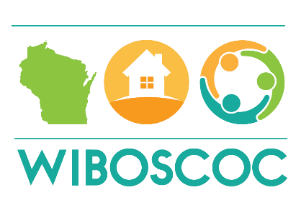 Special SessionWebinar3/13/18        9:00 amCall to Order by Jeanette Petts at 9:05AMMembers Present: Meika Burnikel, David Eberbach, Kathleen Fisher, Renee Greenland, Mary Jacobson, Lisa Haen, Jeanette Petts, Adrienne Roach, Don Roach, Millie Rounsville, Susan Tucker, Alexia WoodMembers Excused: Debbie Bushman, Lori Cross SchottenMembers Unexcused:  Duana BremerStaff Present: Carrie PoserEHH Application and CertificationCarrie had two phone calls with Landon and Sue Brown last week.  The H Grant is going to remain the same as before.  They currently do not have anyone to administer the grant and are working on that.  There is a delay waiting for Sara to make some decisions prior to moving forward.  The allocations have been made without any input from COC’s.Carrie reviewed the EHH Lead Certification Application that is now separate from the Sub-Recipient Certification Application.	Members discussed the proposed changes to the Certification Application and clarified ETH Lead certification requirements.  Reviewed the Certification Application and further clarified questions.Carrie reviewed the EHH Sub-Recipient Certification Application and members discussed proposed changes.  Revisions were made to clarify requirements.	Motion made to accept the revised EHH Certification Applications by Meika BurnikelSecond by Renee GreenlandRoll Call Vote		           Millie Rounsville - AbstainSusan Tucker - AbstainAlexis Wood - YesKathleen Fisher - YesJeanette Petts- AbstainMary Jacobson- YesAdrienne Roach - YesDavid Eberbach - YesRenee Greenland - YesLisa Haen - AbstainDon Roach - YesMeika Burnikel - AbstainThe H Grant; formerly the THP State Grant:Carrie reviewed the H State Grant Scoring Tool and explained the changes.  All project types will be eligible for the H State grant this year per DEHCR as of this board discussion.  New projects that have not started are not eligible to apply.  Need to decide points for the narrative.  Concern about using old data information for scoring and the weight of criteria.  If the narrative scoring remains the same then the programs that are at the bottom of the ranking do not have a chance of funding.  Millie made a motion to make the narrative 15 points for a maximum of 40 points.Don Roach seconded the motionDiscussion was about concerns that we are moving away from data driven decision making.Roll call voteMillie Rounsville - YesSusan Tucker - YesAlexis Wood - YesJeanette Petts - AbstainMary Jacobson - NoAdrienne Roach - YesDavid Eberbach - NoRenee Greenland - YesLisa Haen - AbstainDon Roach - YesMeika Burnikel – Abstain Motion carriesChanged points as follows:Reoccurrence – 0555 – 5 pointsReoccurrence Rate – 5 pointsHigh Risk – 10 pointsNarrative – 15 pointsMotion to approve the revised H State by DonSecond by MaryNo further discussionRoll Call voteMillie Rounsville - YesSusan Tucker - YesAlexis Wood - YesJeanette Petts - AbstainMary Jacobson - NoAdrienne Roach - YesDavid Eberbach - NoRenee Greenland - YesLisa Haen - AbstainDon Roach - YesMeika Burnikel - AbstainYouth Demonstration Grant – There were four letters of interest submitted; three were rural and one was urban.  There are many COC’s throughout the country applying for this grant.  Carrie discussed the concern that we would be applying to address a problem we do not have or is not verified by data.  The State DCF is not willing to commit resources to the application process or implementation of the program should we receive it.Millie made a motion that the BOS does not apply for the Youth Demonstration GrantSecond made by Mary JacobsonRoll Call voteMillie Rounsville - YesSusan Tucker - YesAlexis Wood - YesJeanette Petts - YesMary Jacobson - YesAdrienne Roach - YesDavid Eberbach - YesRenee Greenland - YesLisa Haen - YesDon Roach - YesMeika Burnikel – YesNo Further discussionMotion carriesBoard Scoring Tool – Carrie reviewed all the comments by the membership and board members as follows. Policy decisions were discussed:Changed the name of the Board Scoring Tool to Project Scoring Tool.Discussed the concern that the ranking tool changed a number of times during the last competition.  Carrie clarified that this tool has changed 3 times every year since 2012; this is not a new event. Carrie presented options for addressing this concern and drafted an example of a timeline for deadlines what the NOFA is released.  Instructions will be clearer that the first Project Scoring is a draft and subject to change. The timeline will provide more concrete deadlines for APR submission and reallocation.Accuracy and training was discussed.  Carrie reviewed the current training and asked for feedback. Millie suggested adding more description about where numbers come from.  Carrie will add that to the training document.Coordinated Entry Grant is new and will not be ranked in this competition and is considered a necessity.  We cannot manage CE properly without the grant.HMIS Grant is a necessity and the COC needs HMIS or we cannot compete in the COC Competition and cannot do much as a COC, Per HUD Norm Suchar.Data and Reports – the System Performance Reports cannot be run by the provider per the HUD guidelines.  There are other reports that agencies can run to monitor System performance measures.Reallocation was discussed and addressed by creating a tighter timeline once the NOFA is released.Discussed adding more weight in scoring with the new or bonus application process for geographic areas that do not have HUD funding.Scoring Process had a lot of great comments and suggestions that can be used in the COC Application in the FY 2019 Competition not in two months.  Items to consider adding:Housing First FidelityCoordinated Entry MonitoringAdditional 6 HUD Threshold RequirementsReviewed the Point Breakdown and removed all items which we do not do anymore.  APR in SAGE must be accepted by HUD in SAGE to be counted.Members agreed to continue the discussion about the Board Scoring Tool at the March 27th Meeting.  We will need an hour to finish.There was no new businessNext Meeting – March 27th 1:00 pm GoTo Meeting (be sure to register if you haven’t)Meeting was adjourned at 11:34 amMotion to Adjourn the meeting by Don RoachSecond by Renee GreenlandMotion Carries